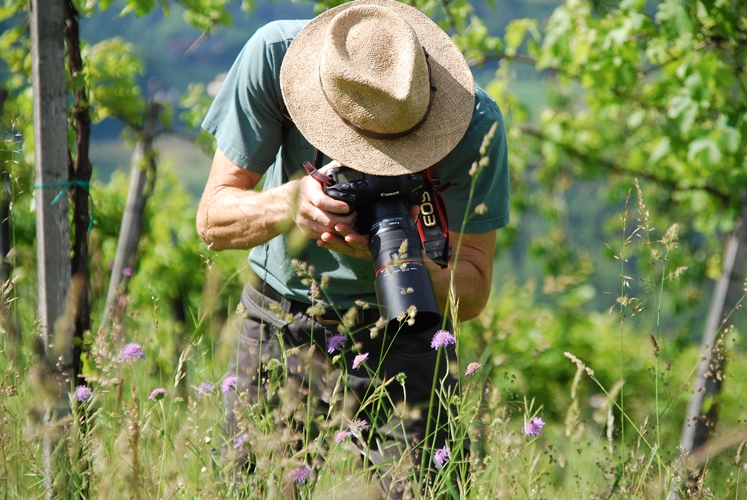 Ausschreibung FotowettbewerbFotowettbewerb „Mein Lieblingsplatz im Naturpark Südsteiermark“Wir laden alle Bewohnerinnen und Bewohner des Naturparks ein, uns ihren Lieblingsplatz im Naturpark Südsteiermark vorzustellen. Im Mittelpunkt steht die wunderbare Landschaft des Naturparks: das Lieblingsbankerl, die schönste Wiese, der herrlichste Ausblick, ein Picknick-Platz zum Wohlfühlen, der knorrigste Baum im Wald – ein Ort im Naturpark jedenfalls, der mit besonders schönen Emotionen für Sie verbunden ist.Die Siegerfotos werden ab Frühling 2019 in der neuen Naturpark-Ausstellung im Naturparkzentrum Grottenhof zu sehen sein. Eine Jury wird die Fotos prämieren. Die Fotograf*Innen des besten Fotos jeder Naturparkgemeinde dürfen sich über ein Geschenk aus dem Naturpark freuen.Schicken Sie uns das Foto bis 10. April 2019 an: office@naturpark-suedsteiermark.at. Wir freuen uns auf Ihre Einsendungen!Mit der Teilnahme an diesem Fotowettbewerb stimmen Sie zu, dass das Regionalmanagement Südweststeiermark GmbH-Naturpark Südsteiermark und seine Partner (Gemeinden, Naturparkpartnerbetriebe, Tourismusverbände etc.) die übermittelten Fotos uneingeschränkt nutzen können. Wir bitten um Angabe des Fotografen/der Fotografin, eine Bezeichnung des Ortes und der Gemeinde und die Erlaubnis diese Daten auch als Text zum Foto zeigen zu dürfen.